РЕШЕНИЕВ соответствии с Решением Городской Думы Петропавловск-Камчатского городского округа от 31.10.2013 № 145-нд «О наградах и почетных званиях Петропавловск-Камчатского городского округа» Городская Дума Петропавловск-Камчатского городского округаРЕШИЛА:	1. Наградить Почетными грамотами Городской Думы Петропавловск-Камчатского городского округа за добросовестный труд, профессионализм, личный вклад в работу по профилактике безнадзорности и правонарушений несовершеннолетних и в связи с празднованием 100-летия образования комиссий 
по делам несовершеннолетних и защите их прав, следующих представителей Комиссии по делам несовершеннолетних и защите их прав при администрации Петропавловск-Камчатского городского округа:Боровик Любовь Ивановну - члена Комиссии по делам несовершеннолетних 
и защите их прав при администрации Петропавловск-Камчатского городского округа (с 1992 года по 2012 год);Крылову Ольгу Дмитриевну - члена Комиссии по делам несовершеннолетних 
и защите их прав при администрации Петропавловск-Камчатского городского округа (с 2008 года по 2014 год);Кудрявцева Бориса Николаевича - члена Комиссии по делам несовершеннолетних и защите их прав при администрации Петропавловск-Камчатского городского округа (с 2004 года по 2014 год);Норко Татьяну Юрьевну - начальника отдела по обеспечению деятельности комиссии по делам несовершеннолетних Управления образования администрации Петропавловск-Камчатского городского округа;Сивачук Марину Георгиевну - начальника Центра временного содержания несовершеннолетних правонарушителей Министерства Управления внутренних дел Российской Федерации по Камчатскому краю, члена Комиссии по делам несовершеннолетних и защите их прав при администрации Петропавловск-Камчатского городского округа;Толоконникову Марию Викторовну - специалиста-эксперта отдела 
по обеспечению деятельности комиссии по делам несовершеннолетних Управления образования администрации Петропавловск-Камчатского городского округа.2. Направить настоящее решение в газету «Град Петра и Павла»
для опубликования.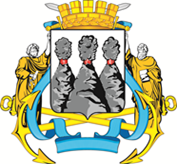 ГОРОДСКАЯ ДУМАПЕТРОПАВЛОВСК-КАМЧАТСКОГО ГОРОДСКОГО ОКРУГАот 28.12.2017 № 95-р 4-я (внеочередная) сессияг.Петропавловск-КамчатскийО награждении Почетными грамотами Городской Думы Петропавловск-Камчатского городского округа представителей Комиссии по делам несовершеннолетних и защите 
их прав при администрации Петропавловск-Камчатского городского округа Председатель Городской Думы 
Петропавловск-Камчатского городского округаГ.В. Монахова